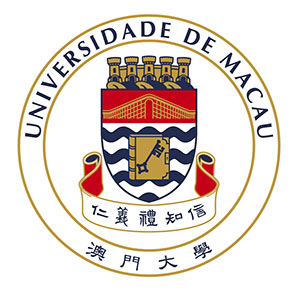 Institute of Advanced Studies in Humanities and Social Sciences (IAS)University of Macau (UM)Excellent Publication Scheme Application Form Declaration of Personal Data Collection of UMIn accordance with the Law No. 8/2005 of the Personal Data Protection Act, UM will make every effort to ensure the confidentiality and integrity of the personal data of the applicants.The personal data collected in this form will only be used for the application of the programme and the related purposes. The personal data may be transferred to internal or external reviewers if necessary.In accordance with the Personal Data Protection Act, the applicants are entitled to access and rectify their personal data if necessary. * Excellent Publication Scheme is only open for the UM regular faculties. I have read and fully understand the contents of this section. I agree to the regulations stated above.Signature of the applicant: _______________________ Date:________________________Section One – Basic InformationSection One – Basic InformationName of the applicant in Chinese:Name of the applicant in English:Staff number:Affiliated academic unit:Job title:E-mail:Section Two – Plan of VisitType of publication:  Book    Journal article     Book Chapter                                     Other:____________________________ Platform of planned publication (journal, publisher, etc.) and evidence of its academic standing:________________________________________________________________________________________________________________________________________________________Stage of Publication (Please tick in the box): Acquired signed contract or acceptance of publication pending submission of the final draft. No further review required.    Acquired conditional contract or acceptance of publication pending revision, further review and confirmation required.     Reviewed, pending revision and further review.   In review with favorable initial comments. In review without results.  Pending submission. Other:___________________ Attaching copies of the author’s contract or the correspondence letters with the editor. Other statement or attachment about the stage of publication: __________________________________________________________________________________________________Percentage of completion of the draft when the fellowship starts: 80%    85%   90%   95%  Other: ___%Percentage of completion of the draft when the fellowship ends: 100%    95%   90% Other: ____%The anticipated publishing year of publication is: ________Academic contributions of the expected publication:_________________________________________________________________________________________________________________________________________________________________________________________________________________________________Contributions to the Macau community of the expected publication (if applicable):_________________________________________________________________________________________________________________________________________________________________________________________________________________________________Three representative publications:________________________________________________________________________________________________________________________________________________________________________________________________________________________________________________________________________________________________________________________________________________________________________________________________________________________Please attach your detailed curriculum vitaeSection Three – Funding supportSection Three – Funding supportSection Three – Funding supportThe IAS Excellent Publication Scheme will provide one-off funding with a maximum amount of MOP 100,000 for one or more selected candidates. The amount of funding will depend on the number of selected candidates and the funding can be utilized for recruiting substitute teachers or cover the expenses of publication. The duration of the funding is normally no more than 6 months. Longer duration will be treated as exceptional cases.Please select the appropriate box and write down the information. Kindly note that the part of the "Substitute Teacher/General Funding" cannot be modified once submitted. The "Proposed Amount of Funding in MOP" provided will be considered in relation to the number of selected candidates, serving as a reference for the allocation of funding.The IAS Excellent Publication Scheme will provide one-off funding with a maximum amount of MOP 100,000 for one or more selected candidates. The amount of funding will depend on the number of selected candidates and the funding can be utilized for recruiting substitute teachers or cover the expenses of publication. The duration of the funding is normally no more than 6 months. Longer duration will be treated as exceptional cases.Please select the appropriate box and write down the information. Kindly note that the part of the "Substitute Teacher/General Funding" cannot be modified once submitted. The "Proposed Amount of Funding in MOP" provided will be considered in relation to the number of selected candidates, serving as a reference for the allocation of funding.The IAS Excellent Publication Scheme will provide one-off funding with a maximum amount of MOP 100,000 for one or more selected candidates. The amount of funding will depend on the number of selected candidates and the funding can be utilized for recruiting substitute teachers or cover the expenses of publication. The duration of the funding is normally no more than 6 months. Longer duration will be treated as exceptional cases.Please select the appropriate box and write down the information. Kindly note that the part of the "Substitute Teacher/General Funding" cannot be modified once submitted. The "Proposed Amount of Funding in MOP" provided will be considered in relation to the number of selected candidates, serving as a reference for the allocation of funding.Substitute teacher/general fundingContentProposed amount of funding in MOPSubstitute teacher Need funding No funding neededTitle and code of the course which requires substitute teacher:_______________________________________________________________Funding for publication Expenditures of publicationEditing, publishing subsidies, etc._________ Expenditures of staffingExpenditures of staffing, such as recruiting research assistants or student assistants_________ Others: ____________     Explanation: ________________________________Total: Total: _________Section Four – Funding RegulationIf the applicant does not receive the approval information within three months, it states that his/her project will not be funded.Once the applicant has received the funding, he/she should not change the publisher without the written consent of IAS, otherwise it will be regarded as violating the conditions of the funding support.IAS reserves all rights for final explanation and decision.Section Five – Approval of the Department and the FacultyApplicants without sabbatical leave must acquire the consent of the affiliated Department and Faculty. This section must be completed by the Department Head and Faculty Dean. The research outcomes should be counted towards the outputs of their affiliated academic.Review from the Head of the Department:The department decides to approve/disapprove the application of the Excellent Publication Scheme of IAS from ___________________ (name of the applicant) after reviewing.Conditions or limitations for the approval:________________________________________________________________________________________________________________________________________________________Signature of the Department Head: __________________ Date: ________________________Review from the Dean of the Faculty:The faculty decides to approve/disapprove the application of the Excellent Publication Scheme of IAS from ___________________ (name of the applicant) after reviewing.Conditions or limitations for the approval:________________________________________________________________________________________________________________________________________________________Signature of the Faculty Dean:_____________________ Date:_________________________ Attached copies (please check all the attached items if applicable)Attached copies (please check all the attached items if applicable)1.  Copies of the author’s contract or the correspondence letters with the editor2.  Attachments about the other stage of contribution3.  Detailed curriculum vitae4.  Approval of the Department and the Faculty